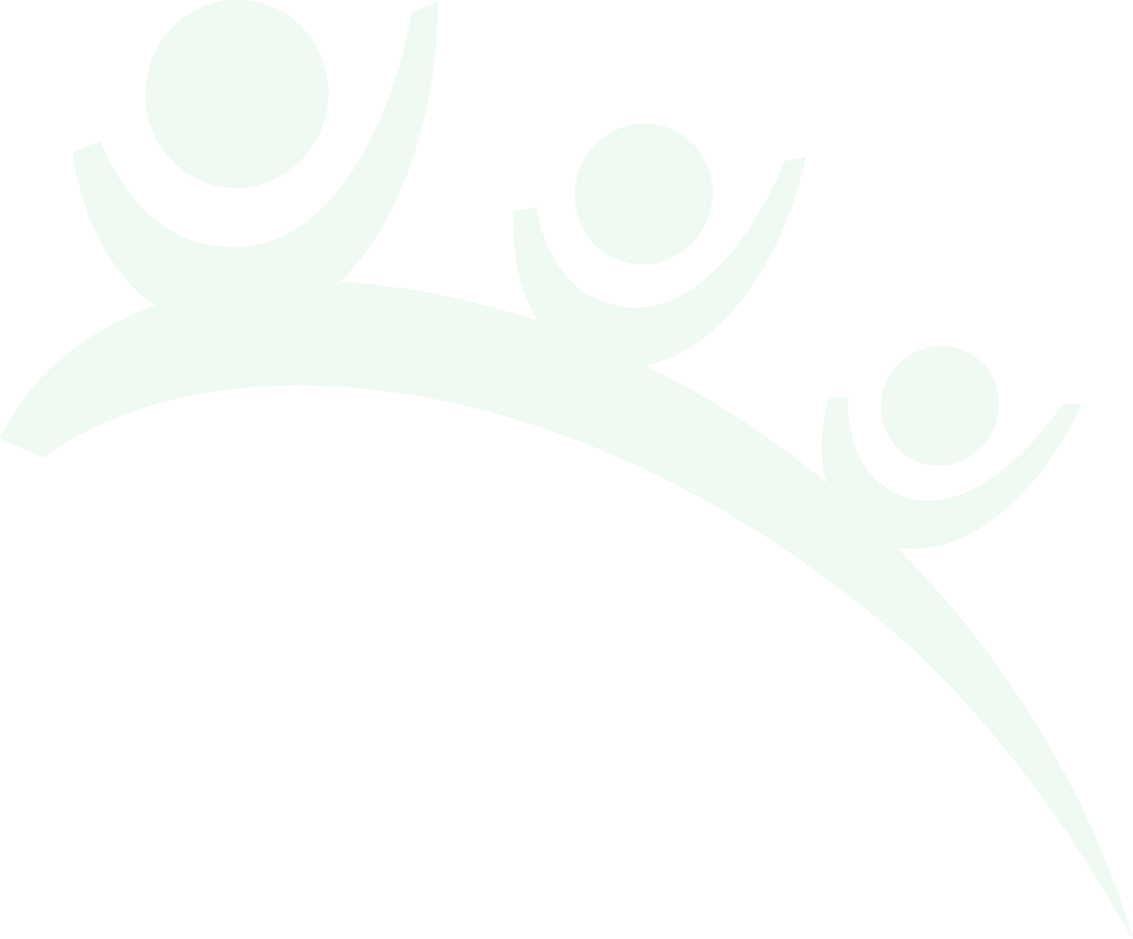 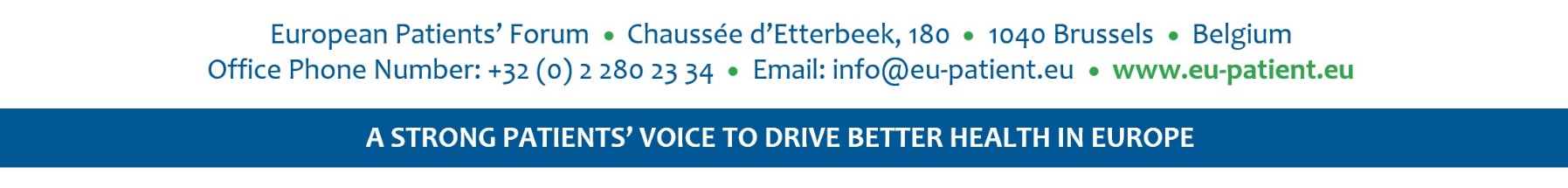 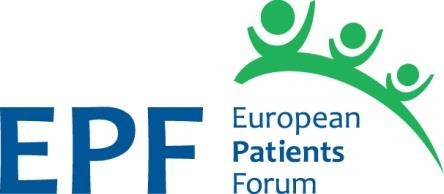 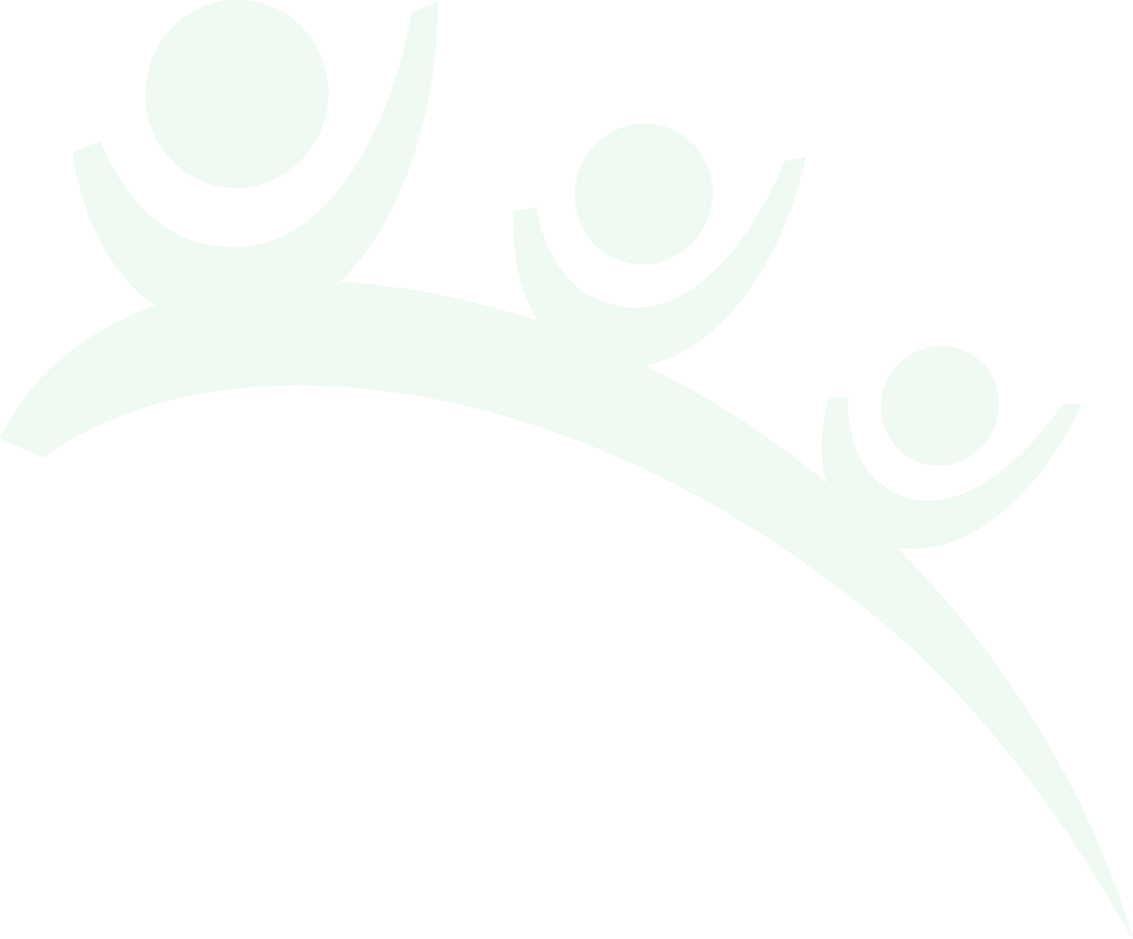 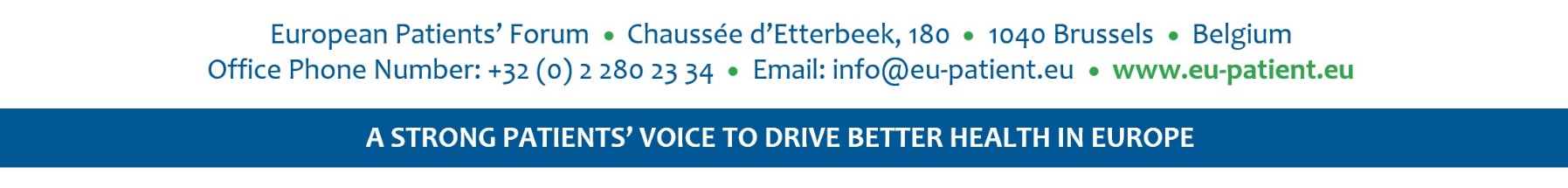 Public Declaration of Interests The European Patients’ Forum Board MembersPublic Declaration of InterestsI,Name: Isabel Proaño GómezOrganisation: European Federation of Allergy and Airways Diseases Patients’ Associations (EFA)Country: Belgiumdo hereby declare on my honour that, to the best of my knowledge, the only direct or indirect interests I have in healthcare industries are those listed below:Please indication N/A (Not applicable) as appropriate2.1 Employment in the healthcare industryStrategicAdvisory RoleStrategic advisory role for a company shall mean: any activity where the board members participating (with a right to vote/influence the outputs) in a(n) (scientific) advisory board/steering committee with the role of providing advice/expressing opinions on the (future) strategy, direction and development activities of a healthcare company, either in terms of general strategy or product related strategy, regardless of contractual arrangements or any form of remuneration.Financial InterestsPrincipal InvestigatorInvestigatorGrant / Funding to Organisation /Institution in 2021 (This is the organisation which nominated you to become a member of EPF)Close Family Member InterestAny Other Interests or FactsI confirm the information declared on this form is accurate to the best of my knowledge and I acknowledge that my information will be stored electronically and published on the EPF website.PeriodCompanyJob titleN/APeriodCompanySubject MatterN/APeriodCompanySubject MatterN/APeriodCompanyProductTherapeutic IndicationN/APeriodCompanySubject MatterN/APeriodCompanySubject MatterN/APeriodCompanySubject MatterN/ACompanySubject Matter and amountAbbvieEUR 30,000 (operating programme) EUR 41,433 (Atopic Eczema Consensus project) AimmuneEUR 30,000 (operating programme)Astra Zeneca EUR 30,000 (operating programme)EUR 29,920 (BREATHE Coalition project)EUR 38,225 (Capacity Building project)EUR 76,371 (DIG_IT project)Boehringer IngelheimEUR 30,000 (operating programme)29,920 (BREATHE Coalition project)ChiesiEUR 30,000 (operating programme)EUR 29,920 (BREATHE Coalition project)EUR 25,483 (Capacity Building project)EUR 76,371 (DIG_IT project)EUR 15,106 (Interest Group on Allergy and Asthma project)DBV TechnologiesEUR 30,000 (operating programme)GSKEUR 30,000 (operating programme)EUR 29,920 (BREATHE Coalition project)EUR 15,106 (Interest Group on Allergy and Asthma project)LEO PharmaEUR 30,000 (operating programme) EUR 41,433 (Atopic Eczema Consensus project)MSDEUR 30,000 (operating programme)EUR 76,371 (DIG_IT project)NovartisEUR 30,000 (operating programme)EUR 25,483 (Capacity Building project)OM Vifor PharmaEUR 30,000 (operating programme)EUR 76,371 (DIG_IT project)PfizerEUR 30,000 (operating programme)RocheEUR 30,000 (operating programme)EUR 29,920 (BREATHE Coalition project)EUR 76,371 (DIG_IT project)Sanofi Genzyme /RegeneronEUR 60,000 (operating programme)EUR 41,433 (Atopic Eczema Consensus project)EUR 15,106 (Interest Group on Allergy and Asthma project)PeriodCompanyInterestN/AFull Name Isabel Proaño GómezDate 10/05/2022